Schenefeld, im Dezember 2018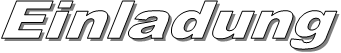 
zum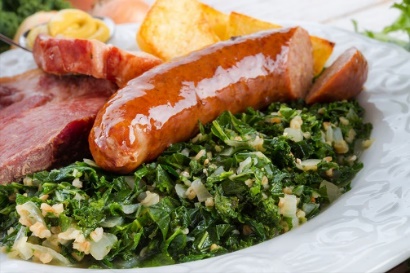 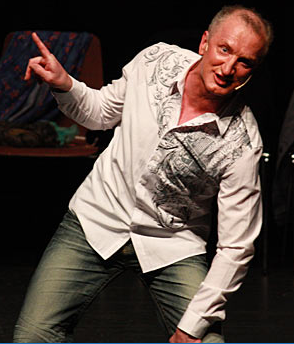 Grünkohlessen Samstag, 16. Februar 201819:00 Uhr
	„Zum Nordpol“	Schenefeld, Holstenstraße 11Nach dem Essen gibt es gute Unterhaltung mit Jens Wagner  

sowie unser beliebtes Bingo und eine Verlosung.Die CDU des Ortsverbandes Schenefeld und Umgebungfreut sich über Ihre Teilnahme, gerne auch mit Partner/-in und Gästen.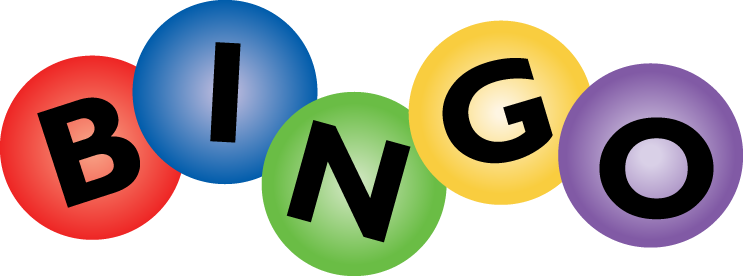 Für den Vorstand der CDU Schenefeld,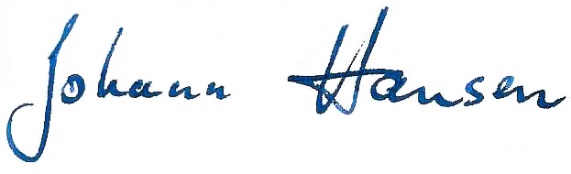 Johann HansenOrtsverbandsvorsitzender